 Year 12 Mathematics Advanced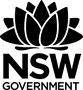 All outcomes referred to in this unit come from Mathematics Advanced Syllabus
© NSW Education Standards Authority (NESA) for and on behalf of the Crown in right of the State of New South Wales, 2017Glossary of termsReflection and evaluationPlease include feedback about the engagement of the students and the difficulty of the content included in this section. You may also refer to the sequencing of the lessons and the placement of the topic within the scope and sequence. All ICT, literacy, numeracy and group activities should be recorded in the ‘Comments, feedback, additional resources used’ section.MA-C4 Integral calculusUnit durationThe topic Calculus involves the study of how things change and provides a framework for developing quantitative models of change and deducing their consequences. It involves the development of two key aspects of calculus, namely differentiation and integration. The study of calculus is important in developing students’ capacity to operate with and model situations involving change, using algebraic and graphical techniques to describe and solve problems and to predict outcomes in fields such as biomathematics, economics, engineering and the construction industry.5 weeksSubtopic focusOutcomesThe principal focus of this subtopic is to introduce the anti-derivative or indefinite integral and to develop and apply methods for finding the area under a curve, including the Trapezoidal rule and the definite integral, for a range of functions in a variety of contexts. Students develop their understanding of how integral calculus relates to area under curves and a further understanding of the interconnectedness of topics from across the syllabus. Geometrical representation assists in understanding the development of this topic, but careful sequencing of the ideas is required so that students can see that integration has many applications, not only in mathematics but also in other fields such as the sciences and engineering.A student:applies calculus techniques to model and solve problems MA12-3applies the concepts and techniques of indefinite and definite integrals in the solution of problems MA12-7chooses and uses appropriate technology effectively in a range of contexts, models and applies critical thinking to recognise appropriate times for such use MA12-9constructs arguments to prove and justify results and provides reasoning to support conclusions which are appropriate to the context MA12-10Prerequisite knowledgeAssessment strategiesThe material in this topic builds on content from MA-C1 Introduction to calculus and MA-C2 Differential calculus.Formative assessment: Students will investigate anti-derivatives and integration by considering the reverse of the differentiation process to establish the formal process or rule for each type of question. Challenge students to verbalise what they are doing, using generalisations, at each stage of the process. They should draw their responses as a chain of events. Students should be given the opportunity to demonstrate their understanding of the connections between the approximation methods and the calculus methods of integration.TermDescriptionanti-derivativeAn anti-derivative, primitive or indefinite integral of a function  is a function  whose derivative is , ie The process of finding the anti-derivative is called integration.even function Algebraically, a function is even if , for all values of  in the domain.An even function has line symmetry about the -axis.odd function Algebraically, a function is odd if , for all values of  in the domain.An odd function has point symmetry about the origin.Lesson sequenceContentStudents learn to:Suggested teaching strategies and resources Date and initialComments, feedback, additional resources usedIntroducing the anti-derivative(1 lesson)C4.1: The anti-derivativedefine anti-differentiation as the reverse of differentiation and use the notation  for anti-derivatives or indefinite integrals (ACMMM114, ACMMM115)recognise that any two anti-derivatives of  differ by a constantIntroducing the anti-derivativeIntroduce the anti-derivative as the result of reversing the process of differentiation. It is an expression of , generally, and is shown as , where
.The anti-derivation is also known as the indefinite integral or a primitive, and the process of reversing differentiation is known as Integration. The process of integration of a function  is notated by  and is read as “the integration of  with respect to ”.
Resource: antiderivative-matching-activity.DOCXDetermining simple indefinite integrals(1 lesson)establish and use the formula , for  (ACMMM116) recognise and use linearity of anti-differentiation (ACMMM119)Determining simple indefinite integralsLead students to the rule for integrating polynomial terms, by facilitating examples of the form . A key question may be “Does ?” Discuss that  may be a solution but we do not have enough information to tell, as the constant term would have been eliminated during differentiation. To acknowledge the constant in the integral, usually a  or  is added to the expression, i.e. Students need to cement their understanding of this concept by being challenged with questions of the form, , ,  and Linearity of integralsEstablish the following scaling and distributive properties of integralsandStudents need to apply these properties to solve integrals of the formEstablishing the reverse chain rule(2 lessons)establish and use the formula  where  (the reverse chain rule) determine indefinite integrals of the form  (ACMMM120)Establishing the reverse chain ruleStudents need to review the chain rule using polynomial expressions, i.e. .Challenge students to verbalise what they are doing, using generalisations, at each stage of the process. Draw their responses as a chain of events.Highlight the existence of the derivative  as a factor of the result of the chain rule for .Challenge students to reverse the process by providing them with results from the chain rule and ask them to complete original derivative statement, e.g. Consider the result for . How does the result above help us identify the answer? And how does this result help us answer By using this result, lead students to the generalised solution to Resource: reverse-chain-rule-matching-activity.docxApplying the reverse chain rule to functions with a linear expression of xStudents need to build on the concept of the reverse chain rule for integrals not in the form The reverse chain rule can also be applied to integrals in the form , where the expression of  is linear. The reverse chain rule cannot be applied to any other expressions of , i.e. the reverse chain rule cannot be applied to  as the expression of  is not linear.Challenge students to develop a solution to an integral of the form Lead students to develop the relationship , where  is the primitive of .Applying standard integrals(2 lessons)establish and use the formulae for the anti-derivatives of ,  and establish and use the formulae  and Review standard derivativesReview the standard derivatives established in 
MA-C2 Differential calculusRefer to the 2020 HSC reference sheet produced by NESA, which can be found under the Assessment and examination materials on the NESA Mathematics Advanced syllabus pageApplying standard integralsStudents need to build on their understanding of the reverse chain rule and apply it to a variety of functionsLead students to utilise the results on the reference sheet and their understanding of the reverse chain rule to establishIntegrals resulting in natural logarithms(1 lesson)establish and use the formulae  and  for , respectivelyIntegrals resulting in natural logarithmsStudents need to revisit the results for differentiating  and  in MA-C2 Differential calculus and use the results in reverse to establish the integral results where  whereas  is undefinedStudents are able to solve questions of the formIntegrating exponentials of any base(1 lesson)establish and use the formulae Integrating exponentials of any baseLead students to establish the formula 
 by using the following techniques:Establish  and therefore  
Sketching anti-derivatives with slope fields(1 lesson)examine families of anti-derivatives of a given function graphicallySketching anti-derivatives with slope fieldsIntroduce students to slope fields using the sketching anti-derivatives activity. A slope field shows the family of curves for the anti-derivative.Key questions: “Why is there more than one possible curve?” and “Why are they vertical translations of each other?”It is important to establish that integrating alone is not enough to identify the anti-derivative, as there is not enough information to identify the constant term. This can only be established if one point on the curve is known.It is important to note that Mathematics Extension 1 students will experience slope fields for expressions that may involve  and  values. The curves produced in this instance are not vertical translations of each other. 
Resource: sketching-anti-derivative-activity.DOCXIntegrating to determine a function(1 lesson)determine , given  and an initial condition  in a range of practical and abstract applications including coordinate geometry, business and scienceIntegrating to determine a functionStaff need to build on the key idea that integrating alone is not enough information to determine an anti-derivative as the constant term is unknown.The constant term can be determined by substituting in an initial condition , which represents a point  on the slope field.For example, If  find  given .Step 1: Integrate, Step 2: Substitute in the values of the initial condition to find the constant termStep 3: Determine the anti-derivative functionThe area under a curve and its approximations (1 lesson)C4.2: Areas and the definite integralknow that ‘the area under a curve’ refers to the area between a function and the -axis, bounded by two values of the independent variable and interpret the area under a curve in a variety of contexts AAM  determine the approximate area under a curve using a variety of shapes including squares, rectangles (inner and outer rectangles), triangles or trapezia   consider functions which cannot be integrated in the scope of this syllabus, for example , and explore the effect of increasing the number of shapes usedThe area under a curve and its approximations Introduce area under a curve using a practical context:Finding the distance travelled from a velocity time graph.Finding the amount of water wasted from a leaking tap. (Graph water mL/min)Define the area under a curve as the area between a function and the x-axis, bounded by two values of the independent variable.Explore various methods of approximating areas for curves that cannot be integrated in the scope of this course. Examine the effect of increasing the number of shapes used to approximate the area using the resources below.Resources: approximating-areas.DOCX, approximating-areas.XLSXTrapezoidal Rule (1 lesson)use the notation of the definite integral  for the area under the curve  from  to  if use the Trapezoidal rule to estimate areas under curves AAM use geometric arguments (rather than substitution into a given formula) to approximate a definite integral of the form , where , on the interval , by dividing the area into a given number of trapezia with equal widths demonstrate understanding of the formula: where  and  and the values of  are found by dividing the interval  into  equal sub-intervals  Trapezoidal Rule Define the definite integral  for the area under the curve  from  to  if Approximate a definite integral by dividing the area into a given number of trapezia with equal widths, calculating the areas of individual trapezia, then the total area. Lead the discovery of the trapezoidal rule.Suggested method: Find an expression for the area of a number of trapezia, repeat for another number of trapezia, then generalise for n trapezia.NESA exemplar questionsThe following table shows the velocity (in metres per second) of a moving object evaluated at 10-second intervals. Use the trapezoidal rule to obtain an estimate of the distance travelled by the object over the time interval .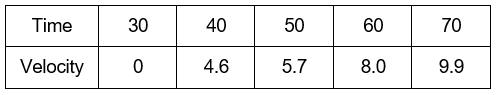 Discuss other methods for obtaining the estimate.An object is moving on the -axis. The graph shows the velocity, , of the object as a function of time . The coordinates of the points shown on the graph are  and . The velocity is constant for . 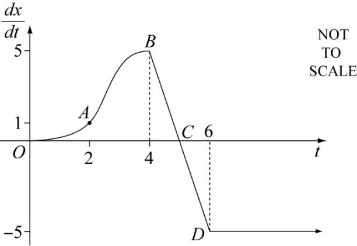 Use the trapezoidal rule to estimate the distance travelled between  and  (noting that distance is given on a velocity-time graph by the area under the graph).The object is initially at the origin. When is the displacement of the object decreasing?Estimate the time at which the object returns to the origin. Justify your answer.Sketch the displacement  as a function of time.Integrals using the area of basic shapes (1 lesson)use geometric ideas to find the definite integral  where  is positive throughout an interval  and the shape of  allows such calculations, for example when  is a straight line in the interval or  is a semicircle in the interval AAM  Integrals using the area of basic shapesStudents apply the area of basic shapes to find the definite integral  where  is positive throughout an interval . Examples in desmos:Triangle TrapeziumCircleSemi-circleNESA exemplar questionsGraphs A and B shown below represent the functions 
 and  respectively. Graph AGraph BEvaluate the integral Use the formula for the area of a circle to find Signed areas (1 lesson)understand the relationship of position to signed areas, namely that the signed area above the horizontal axis is positive and the signed area below the horizontal axis is negativeusing technology or otherwise, investigate the link between the anti-derivative and the area under a curve  interpret  as a sum of signed areas (ACMMM127)  understand the concept of the signed area function  (ACMMM129)Signed areasStudents investigate definite integrals to develop an understanding of signed areas.Students couldEvaluate  using an integral calculator such as wolfram alpha. Enter: integrate 2x-6 from 1 to 7Examine the individual areas using desmos. Enter the functions and boundsInterpret the result:  as the sum of signed areas, area above the horizontal axis is positive and the area below the horizontal axis is negative.Note: The area between  and the x-axis bounded by  and 7 is , the corresponding definite integral equals Define the area under a curve as: where f(x) is positive for . where f(x) is negative for .Definite integrals (1 lesson)use the formula  where  is the anti-derivative of  to calculate definite integrals (ACMMM131) AAM understand and use the Fundamental Theorem of Calculus,  and illustrate its proof geometrically (ACMMM130)calculate total change by integrating instantaneous rate of changeDefinite Integrals:Demonstration of increasing the number of shapes as a link to integration (Geogebra)Prove  using an understanding of the fundamental theorem of calculus. NESA’s Mathematics Advanced Year 12 topic guidance for calculus contains two approaches.Use the formula  where  is the anti-derivative of  to calculate definite integrals.Calculate total change by integrating instantaneous rate of change. Examples:Given a function of velocity, . Integrate the instantaneous rate of change (velocity) to find total displacement for a given time period..Given a function of acceleration. Integrate the instantaneous rate of change to find total change in velocity.Area under a curve(1 lesson)calculate the area under a curve (ACMMM132) use symmetry properties of even and odd functions to simplify calculations of arearecognise and use the additivity and linearity of definite integrals (ACMMM128)Area under a curve:Apply definite integrals to calculate the area under curves including:Area bounded by the curve and the x-axisArea between set bounds (e.g.  and ) Area between set bounds where f(x) changes sign.Teacher to model dissecting the definite integral where f(x) changes sign.The teacher can use a desmos resource to construct graphs for demonstrations of finding the area under a curve. Properties useful for calculations of area:Even and odd functions.Additivity of definite integrals:Visual representation of the sum of additivityLinearity of definite integrals:NESA exemplar questionsFind the area bounded by the graph of , the -axis, and the lines  and .Show that . Explain why this is not representative of the area bounded by the graph of , the-axis, and the lines  and .Area between two curves (1 lesson)calculate areas between curves determined by any functions within the scope of this syllabus (ACMMM134) AAM Area between two curves:Apply definite integrals to calculate the area between two curves including:Area between two curves over set bounds Visual representation of area between 2 curvesArea between two curves (bounds defined by the points of intersection)Visual representation of subtracting the areas.Area between two curves over set bounds where f(x) and g(x) intersect. Teacher to model dissecting the definite integral where f(x) and g(x) intersect.  Visual representation of area between 2 curvesNote: equations need to be adjusted to examine when curves intersect.The teacher can also use a desmos resource to construct graphs for demonstrations of finding the area between curves. NESA exemplar questionsFind the area bounded by the line  and the curve .Sketch the region bounded by the curve  and the lines  Evaluate the area of this region.Problem solving (1 lesson)integrate functions and find indefinite or definite integrals and apply this technique to solving practical problems AAM  Problem solvingTrapezoidal rule: See NESA exemplar questions in this unit.Economics: Consumer and producer surplusAverage value of a functionWorkBraking DistanceResource: integral-calculus-applications.DOCX